Оказали помощь пострадавшему в ДТП в Южном Бутове 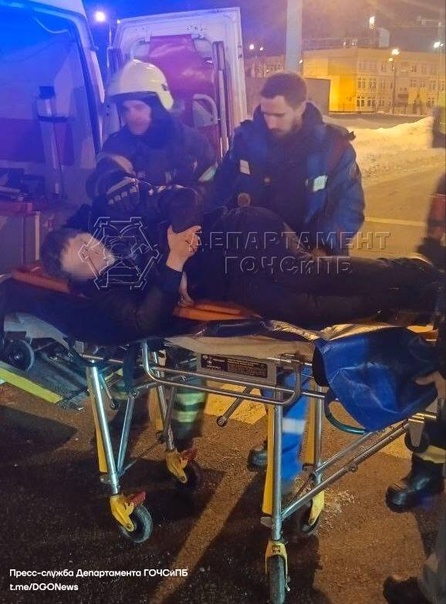 Ночью с 13 на 14 января на улице Южнобутовская произошло дорожно-транспортное происшествие. Столкнулись два автомобиля.  Сотрудники службы поискового и аварийно-спасательного обеспечения Московского авиационного центра выехали к месту ДТП.  По прибытии, спасатели отключили АКБ автомобилей и извлекли из одного из них пострадавшего с различными травмами конечностей с помощью специального щита.  Мужчину перенесли в машину скорой помощи для дальнейшей госпитализации. 